Balogh Tamás Középiskolás Fedettpályás Atlétikai Csapatbajnokság 2019. március 6.Örömmel számolok be a mai fedettpályás atlétika csapatbajnokság
eredményeiről.Mindkét fiú csapatunk bronzérmet szerzett!  A magasugró csapat tagjai voltak:  Seres Soma, Stirling András, Szabó Bálint 12.c, Hosu Alex 11.cA súlylökő csapat tagjai voltak:  Oroszi Levente, Urbán Martin 12.b,  Duc Dávid, Tóth Benjámin 11.b
Gratulálok!                                                            Pintérné Czigler Éva

2019-03-06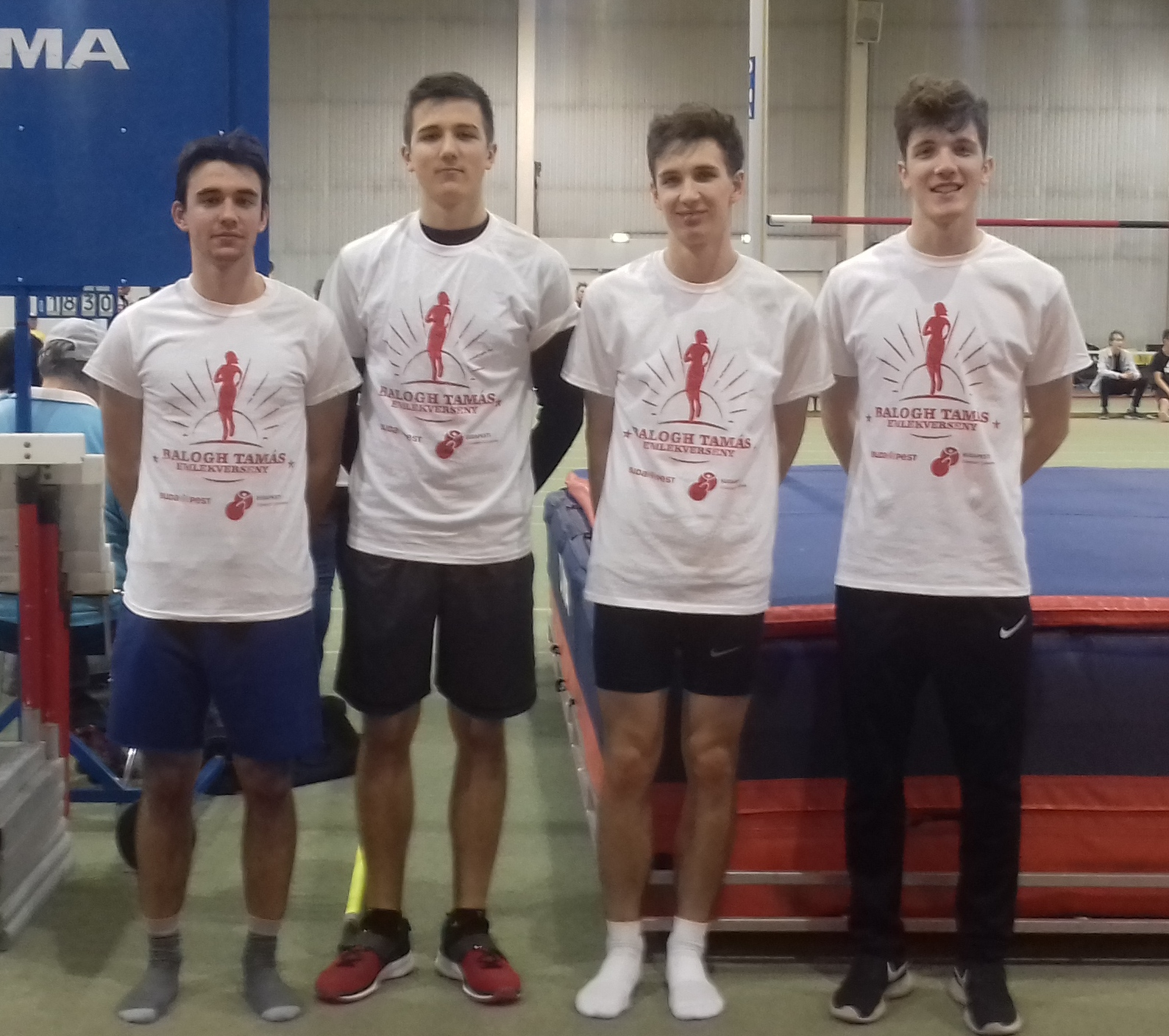 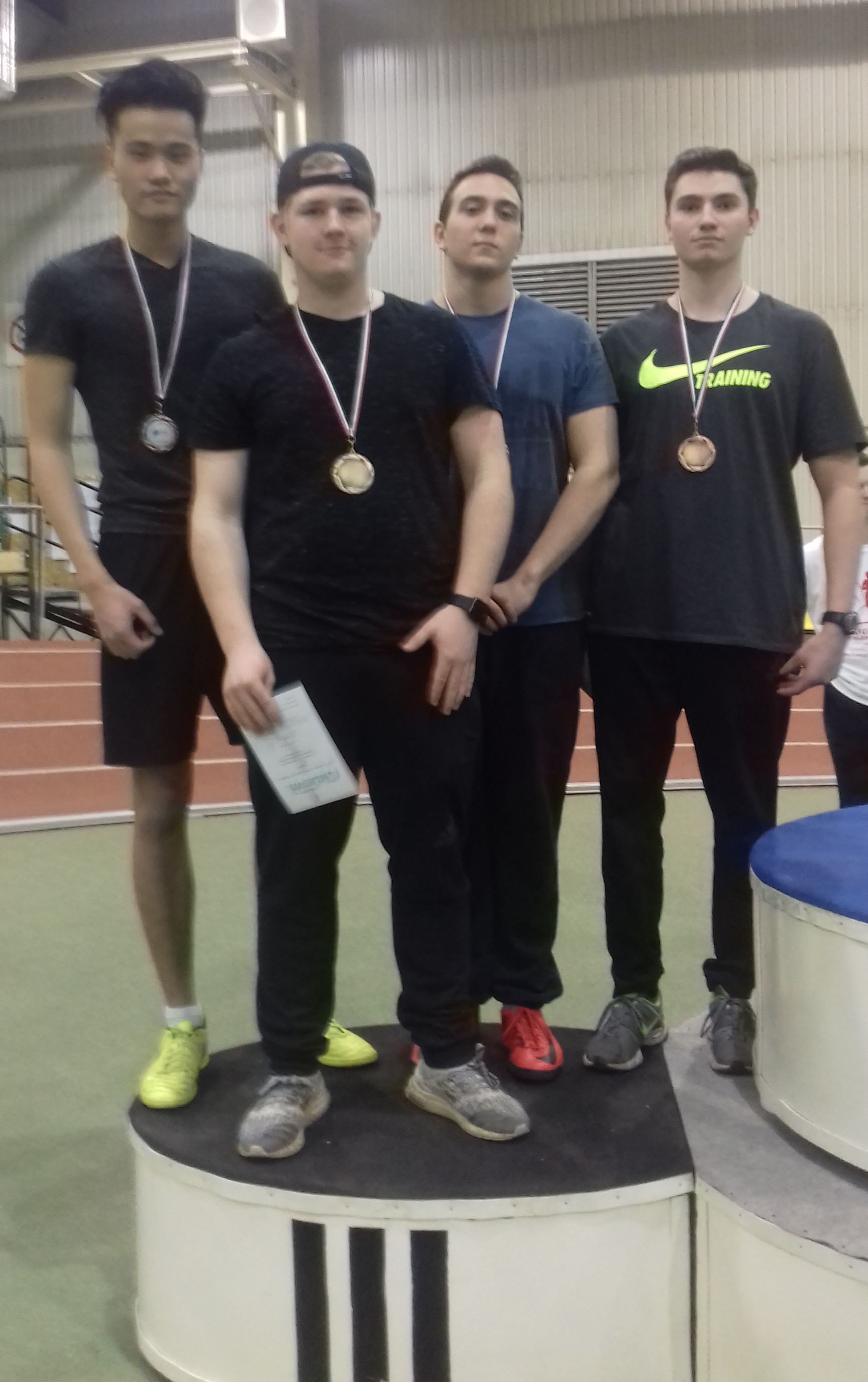 